How to find Artbox London, 1a Airdrie Close, London N1 0DTLook for the Coop on Caledonian Road (303-311 Caledonian Road)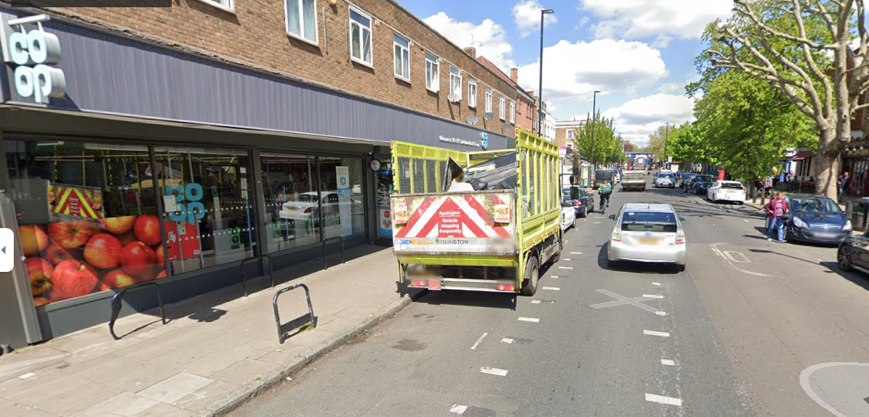 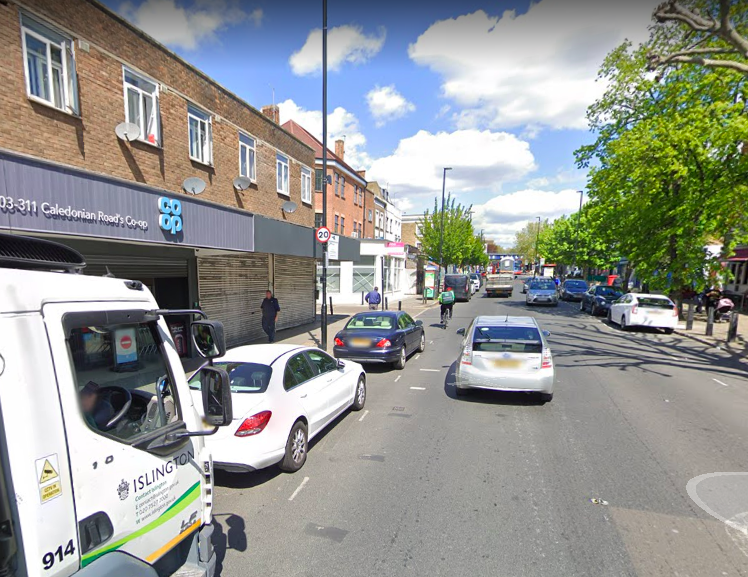 Turn onto Kember Street: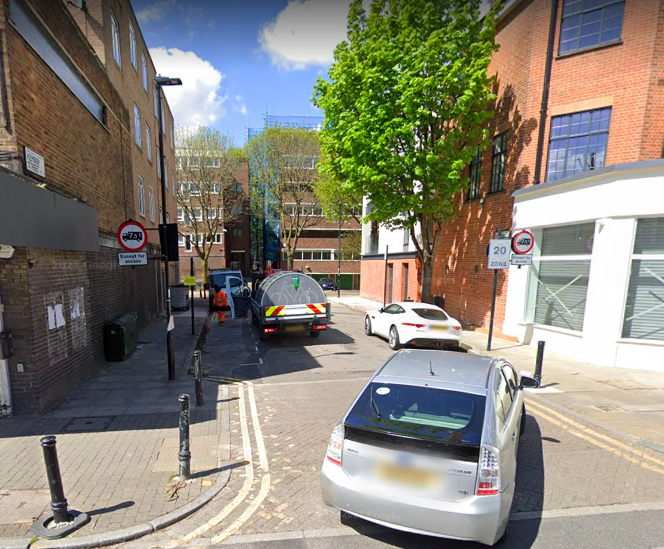 At the end of Kember Street, turn left onto Carnoustie Drive: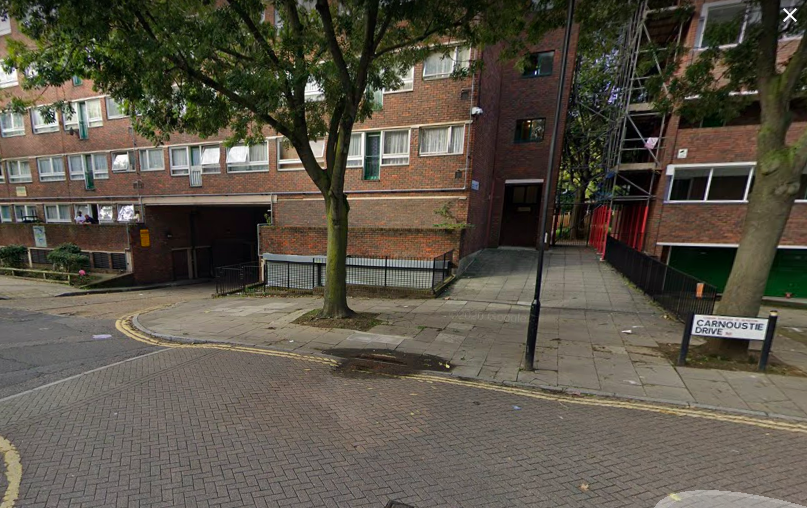 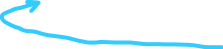 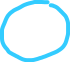 Go down the ramp and Artbox is on your left: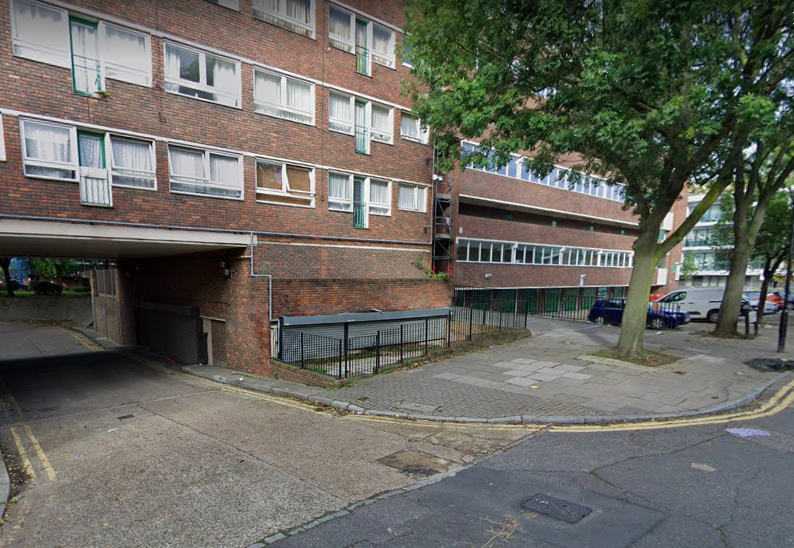 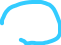 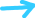 